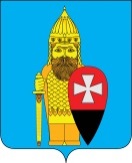 СОВЕТ ДЕПУТАТОВ ПОСЕЛЕНИЯ ВОРОНОВСКОЕ В ГОРОДЕ МОСКВЕ РЕШЕНИЕот 06 апреля 2016г № 05/08             О внесении изменений в Решение Совета депутатов поселения Вороновское от 09.12.2015г № 12/15 «Об утверждении муниципальной адресной программы «Выборочный капитальный ремонт многоквартирных жилых домов  на 2016 год».В соответствии с Жилищным кодексом РФ, Федеральным законом от 06.10.2003г № 131-ФЗ «Об общих принципах организации местного самоуправления в Российской Федерации», законом  города Москвы  от 06.11.2002г № 56 «Об организации местного самоуправления в городе Москве», Уставом поселения Вороновское, в целях создания безопасных и благоприятных условий проживания граждан, повышения качества реформирования жилищно-коммунального хозяйства, формирования эффективных механизмов управления жилищным фондом, внедрения ресурсосберегающих технологий;Совет депутатов  поселения Вороновское решил:       1. Внести изменения в муниципальную адресную Программу «Выборочный капитальный ремонт  многоквартирных жилых домов  на 2016 год» и утвердить в новой редакции, согласно приложения.2. Предусмотреть в бюджете поселения Вороновское расходы на финансирование муниципальной адресной Программы «выборочный капитальный ремонт  многоквартирных жилых домов  на 2016 год».3. Опубликовать настоящее Решение в бюллетене «Московский муниципальный вестник» и на официальном сайте администрации поселения Вороновское в информационно-телекоммуникационной сети «Интернет».4. Настоящее Решение вступает в силу со дня его опубликования.5. Контроль за исполнением данного Решения возложить на Главу поселения Вороновское Исаева М.К.Глава  поселения Вороновское	                             	                       М.К. ИсаевПриложение №1к решению Совета депутатов поселения Вороновское№ 05/08  от 06.04.2016г МУНИЦИПАЛЬНАЯ АДРЕСНАЯ   ПРОГРАММА«Выборочный капитальный ремонт многоквартирных жилых домов  на 2016 год» Паспорт  муниципальной адресной Программы1. Содержание проблемы и обоснование необходимости ее решения программным методомТехническое состояние жилищного фонда поселения Вороновское оценивается на дату формирования программы как удовлетворительное. Однако, в эксплуатируемом жилищном фонде имеется ряд проблем, требующих неотложного решения. Это износ инженерных сетей и жилищного фонда, их технологическая отсталость. Все это обусловлено отсутствием капитального ремонта жилищного фонда, неудовлетворительным состоянием объектов жилищно-коммунального хозяйства, переданных в муниципальную собственность от ведомств без проведения ремонтных работ, недостатками в проведении тарифной политики.Средств, выделяемых для капитального ремонта и реконструкции объектов жилищно-коммунального комплекса из бюджета муниципального образования и собираемых с населения, (плата за социальный найм) недостаточно для проведения необходимого объема работ. Программа предусматривает проведение модернизацию и ремонт внутридомовых инженерных коммуникаций; ремонт и модернизацию входных групп, ремонт и герметизация межпанельных швов, ремонт и модернизация электрических щитов.2. Цели Программы Главной целью Программы является обеспечение комфортных условий проживания жителей поселения, приведение технических характеристик жилья в соответствие с требованиями, установленными правовыми актами Российской Федерации и г. Москвы.3. Задачи и структура Программы Концепция Программы направлена на обеспечение надежного и устойчивого функционирования жилищного фонда, его модернизацию, снижение сверхнормативного износа, внедрение ресурсосберегающих технологий.Достижение этих  целей требует решения следующих задач:4. Потребность в финансовых средствах на реализацию Программы Для реализации Программы необходимы денежные средства в объеме 18432,5 тыс. руб.Приложение к муниципальной адресной программы «Выборочный капитальный ремонт многоквартирных жилых домов  на 2016 год».Адресный перечень многоквартирных домов поселения Вороновское на выполнение работ по капитальному ремонту отдельных конструктивных элементов и инженерных систем в 2016 году за счет средств субсидий города МосквыПриложение к муниципальной адресной программы «Выборочный капитальный ремонт многоквартирных жилых домов  на 2016 год».Адресный перечень многоквартирных домов поселения Вороновское на выполнение работ по капитальному ремонту отдельных конструктивных элементов и инженерных систем в 2016 году за счет средств бюджета поселения ВороновскоеНаименование Программы«Выборочный капитальный ремонт многоквартирных жилых домов на 2016 год.Основание для разработкиЖилищный кодекс Российской Федерации, Федеральный закон от 06.10.2003г №131-ФЗ «Об общих принципах организации местного самоуправления в Российской Федерации», Закон г. Москвы от 06.11. 2002 г. № 56 «Об организации местного самоуправления в городе Москве»Заказчик ПрограммыАдминистрация  поселения ВороновскоеОсновные разработчики ПрограммыОтдел ЖКХ и Б   администрации поселения ВороновскоеЦель ПрограммыСоздание безопасных и благоприятных условий проживания 
граждан, повышение качества и формирование 
эффективных механизмов управления жилищным фондом, 
внедрение ресурсосберегающих технологий Задачи ПрограммыУлучшение качественных показателей содержания жилого фонда, повышение сроков эксплуатации отдельных конструктивных элементов зданий и в целом жилых домов. Применение новых технологий при ремонте энергоснабжения, холодного, горячего водоснабжения  при проведении работ капитального ремонта жилых зданий с целью снижения потерь тепловой и электрической энергии, воды. Сроки реализации Программы2016 год.Исполнители ПрограммыОтдел ЖКХ и Б администрации поселения ВороновскоеОбъемы финансированияОбщий объем средств на реализацию мероприятий – 18432,5 тыс. руб.  в том числе:- за счет бюджета поселения Вороновское –5465,0 тыс. руб.- субсидии на софинансирование расходных обязательств по ЖКХ – 12 967,5 тыс. рубКоординатор ПрограммыАдминистрация поселения  Вороновское.№ п/падресгод постройкиобщ. площ. кв.м.Элементы /виды работобъем работобъем работ всего стоимость, руб. № п/падресгод постройкиобщ. площ. кв.м.Элементы /виды работед. изм.натур. показатели всего стоимость, руб. № п/падресгод постройкиобщ. площ. кв.м.Элементы /виды работед. изм.натур. показатели всего стоимость, руб. 124567891п.ЛМС, м-н"Солнечный городок" д.119731790.1Установка ОДПУшт.12п.ЛМС, м-н"Солнечный городок" д.219821777,9Установка ОДПУшт.13п.ЛМС, м-н"Солнечный городок" д.319956397Установка ОДПУшт.24п.ЛМС, м-н"Солнечный городок" д.419965412,9Установка ОДПУшт.15п.ЛМС, м-н"Центральный" д.11965615,5Установка ОДПУшт.16п.ЛМС, м-н"Центральный" д.21969735,3Установка ОДПУшт.17п.ЛМС, м-н"Центральный" д.31967635,3Установка ОДПУшт.18п.ЛМС, м-н"Центральный" д.41970734,4Установка ОДПУшт.19п.ЛМС, м-н"Центральный" д.121972745,6Установка ОДПУшт.110п.ЛМС, м-н"Центральный" д.201973924,1Установка ОДПУшт.111п.ЛМС, м-н"Центральный" д.211976742,3Установка ОДПУшт.112п.ЛМС, м-н"Центральный" д.2519752709,1Установка ОДПУшт.113п.ЛМС, м-н"Центральный" д.2619763472,4Установка ОДПУшт.114п.ЛМС, м-н"Центральный" д.2719763463,9Установка ОДПУшт.115п.ЛМС, м-н"Центральный" д.2819771722,2Установка ОДПУшт.216п.ЛМС, м-н"Центральный" д.2919771694,4Установка ОДПУшт.217п.ЛМС, м-н"Центральный" д.3019771758,5Установка ОДПУшт.218п.ЛМС, м-н"Центральный" д.3119764127,94Установка ОДПУшт.119п.ЛМС, м-н"Центральный" д.3419973346,5Установка ОДПУшт.120д. Львово, ул.Весенняя,д.11967358,5Установка ОДПУшт.121д. Львово, ул.Весенняя,д.21974371,8Установка ОДПУшт.122д. Львово, ул.Весенняя,д.31985588,9Установка ОДПУшт.1ИТОГО:                                    12 967 484,60   № п/пАдресгод постройкисерия проектакол-во этажейгод последнего ремонта подъездовкол-во  подъездов в мкдкол-во подъездов, включенных в программу ремонта на 2016 г.стоимость1п.ЛМС, м-н "Центральный", д.51971нет5200161227 056,602п.ЛМС, м-н "Центральный", д.81973нет52002441 507 185,983п.ЛМС, м-н "Центральный", д.101972нет51999551 855 189,194п.ЛМС, м-н "Центральный", д.131971нет5200241203 240,165п.ЛМС, м-н "Центральный", д.141973нет5200144210 240,206п.ЛМС, м-н "Центральный", д.181974нет5199944209 605,587п.ЛМС, м-н "Центральный", д.231975нет5200433644 979,198п.ЛМС, м-н "Центральный", д.241975нет5200311205 613,899п.ЛМС, м-н "Центральный", д.281977нет5200422432 310,79Итого255 495 421,58